Учебная работаЗагрузка вложений Образовательная программа на 2019-2021 гг.
Дата добавления: 20.01.2020 13:25 Размер файла: 1 MB Загрузок: 222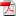  Учебный план на 2021-2022 учебный год
Дата добавления: 21.12.2021 13:23 Размер файла: 721 KB Загрузок: 24 План учебно-воспитательной работы на 2021-2022 учебный год
Дата добавления: 21.12.2021 13:23 Размер файла: 2 MB Загрузок: 27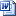 